DECRETO LEGISLATIVO               / 2019Confere a Associação das Senhoras dos Rotarianos de Itatiba (ASRI) o Diploma de “Gratidão do Povo Itatibense”.A CÂMARA MUNICIPAL DE ITATIBA APROVA:Art. 1º A Câmara Municipal de Itatiba, em nome da população, confere por comprovado merecimento à Associação das Senhoras dos Rotarianos de Itatiba, o Diploma de “Gratidão do Povo Itatibense”.Art. 2º O respectivo Diploma será entregue em dia, hora e local a serem designados de comum acordo entre a agraciada e a Mesa da Edilidade.Art. 3º As despesas decorrentes deste Decreto correrão à conta de verba orçamentária própria.Art. 4º Este Decreto entrará em vigor na data de sua publicação, revogadas disposições em contrário.Sala das Sessões, 12 de julho de 2019.LEILA BEDANIVereadora –PVMensagem ao projeto de decreto legislativo n.º                   que confere por comprovado merecimento à Associação das Senhoras dos Rotarianos de Itatiba (ASRI), o diploma de gratidão do povo Itatibense.Senhor Presidente.A presente propositura tem por finalidade homenagear a Associação das Senhoras dos Rotarianos de Itatiba (ASRI), que por meio de suas empenhadas integrantes realiza ações visando o bem-estar das pessoas necessitadas de nossa cidade.A Associação das Senhoras dos Rotarianos, também conhecida como Casa da Amizade em algumas cidades, é criadas em consequência dos Clubes de Serviços Rotary. Trata-se de uma entidade civil, de caráter assistencial, moral e cultural, sem fins lucrativos e que desenvolvem atividades que buscam sempre colaborar com as comunidades às quais pertencem. Com sensibilidade e determinação, num movimento de solidariedade e boa vontade, identificam as necessidades destas comunidades para atendimento às pessoas carentes, com deficiência, idosas, em situação de risco, entre outros.No Brasil, a primeira Associação das Senhoras dos Rotarianos surgiu em Bauru, SP, em 1938. Este encontro despretensioso e meramente social se transformou em ambiente propício de compreensão e entusiasmo. Uma ideia feliz, pequenina como uma semente, germinou, multiplicou e se concretizou nesta obra grandiosa que é hoje, em todo o país.Em nossa cidade, a Associação das Senhoras dos Rotarianos de Itatiba foi fundada em 12 de junho de 1962 e tem como seu objetivo desenvolver atividades visando o apoio às entidades assistenciais de Itatiba e apoio a todas as atividades desenvolvidas pelo Rotary Club de Itatiba.O banco de empréstimos mantido pela ASRI possui cerca de 500 peças entre cadeiras de rodas, cadeiras de banho, andadores e muletas que são emprestados pelo tempo que precisar, sem pagar nada por isso, às pessoas que entram em contato e tenham a devida necessidade.O Lanche no Asilo é mais que um momento de interação social com os moradores do Asilo São Vicente de Paula, uma das tradicionais entidades assistenciais de Itatiba. As associadas da ASRI organizam uma tarde por mês dedicada aos idosos oferecendo lanches, bolos e refrigerante, e também se torna um momento de bate-papo e descontração, alegrando o cotidiano dos moradores da entidade, ajudando a promover a amizade e a qualidade de vida. Nas datas especiais como Dia das Mães, Dia dos Pais e Natal são realizadas comemorações especiais junto com os idosos.O Chamiga é um chá promovido pela ASRI, bimestralmente, aberto a comunidade onde as pessoas passam uma tarde agradável com confraternização e sorteio de brindes doados pela comunidade.O Bazarte, evento anual realizado na época de Natal, que promove a venda de produtos diferenciados e artesanatos finos aberto a todo o público, com finalidade de angariar fundos para as ações da ASRI e ampliação do banco de empréstimo de cadeira de rodas.A ASRI também participa das Festas promovidas pela Prefeitura Municipal no Parque Luís Latorre com uma barraca onde são vendidos pratos variados com a finalidade de angariar fundos para as atividades desenvolvidas.Visando fortalecer a consciência ecológica, a ASRI realiza campanhas de coletas de lacres de alumínio e tampas plásticas. A venda dos lacres, uma parceria com a UNIMED Itatiba, reverte em cadeiras de rodas para o banco de empréstimos e as tampas plásticas, uma parceria com o Rotary Distrital, reverte em recursos para o Fundo Anual para Programas da Fundação Rotária, Campanha Pólio Plus e manutenção de algumas ONGs.A ASRI é parceira em projetos no combate à violência contra a mulher como o Defense Feminino, orientando as mulheres para a prática da defesa pessoal e também tem participação fundamental na Virada Feminina, um evento que virou Lei em nossa cidade e é dedicado a voz do feminino em diferentes áreas como cultura, saúde, educação, política, economia, empreendedorismo, segurança, entre outros.A Associação das Senhoras dos Rotarianos de Itatiba é composta por um grupo de mulheres voluntárias que fazem o bem e dão de si antes de pensar em si.Portanto, hoje, nesse dia, é mais do que justo e merecido podermos honrar e reconhecer toda a dedicação de uma entidade, com atuação itatibense, que nunca mediu esforços para fazer o seu trabalho. À Senhoras dos Rotarianos de Itatiba, nossa eterna gratidão!!! 		SALA DAS SESSÕES, 12 de julho de 2019.LEILA BEDANIVereadora– PV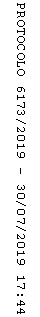 